                             ПРОЕКТ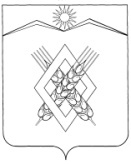 АДМИНИСТРАЦИЯ ХАРЬКОВСКОГО СЕЛЬСКОГО ПОСЕЛЕНИЯ                ЛАБИНСКОГО РАЙОНАПОСТАНОВЛЕНИЕ   от____________                                                                                 №____                    хутор ХарьковскийО внесении изменений в постановление администрации Харьковского сельского поселения Лабинского района от 21.10 2011 года № 76 «О порядке регистрации (перерегистрации) захоронений, установки надмогильных сооружений (надгробий) на территории Харьковского сельского поселения Лабинского района»   В целях приведения нормативно правового акта в соответствие со статьей 25(1) Закона Краснодарского края от 04 февраля 2004 года № 666-КЗ «О погребении и похоронном деле в Краснодарском крае», п о с т а н о в л я ю:            1.Внести в постановление администрации Харьковского сельского поселения Лабинского района от 21.10.2011 года № 76 «О порядке регистрации (перерегистрации) захоронений, установки надмогильных сооружений (надгробий) на территории Харьковского сельского поселения Лабинского района» следующие изменения:             1.1. пункт 2 постановления дополнить подпунктом 2.2 следующего содержания: «2.2. Утвердить Порядок ведения книг регистрации захоронений (захоронений урн с прахом), перерегистрации свидетельств о регистрации захоронения на территории Харьковского сельского поселения Лабинского района» (приложение № 3).2. Специалисту 1 категории администрации Харьковского сельского поселения Лабинского района (Стрельникова), обнародовать настоящее постановление и разместить на официальном сайте администрации Харьковского сельского поселения Лабинского района в информационно-телекоммуникационной сети «Интернет»         3. Контроль за выполнением настоящего постановления оставляю за собой.4. Постановление вступает в силу со дня его обнародования. Глава администрацииХарьковского сельского поселенияЛабинского района                                                                       Е.А. Дубровин                                                                             Приложение № 3                                                                            УТВЕРЖДЕНО                                                                             постановлением администрации                                                                             Харьковского сельского поселения                                                                             Лабинского района                                                                             от ____________№____ПОРЯДОКведения книг регистрации захоронений (захоронений урн с прахом), перерегистрации свидетельств о регистрации захоронения на территории Харьковского сельского поселения Лабинского района         1. Каждое захоронение, произведенное на территории кладбища, регистрируется в порядке, установленном органом местного самоуправления, о чем уполномоченным исполнительным органом в сфере погребения и похоронного дела вносится соответствующая запись в книгу регистрации захоронений (захоронений урн с прахом), делается отметка на разбивочном чертеже квартала кладбища, а также выдается свидетельство о регистрации захоронения. Регистрация захоронений осуществляется при наличии свидетельства о смерти, выданного органами ЗАГС, или медицинского свидетельства о смерти, а регистрация захоронения урны с прахом - при наличии свидетельства о смерти, выданного органами ЗАГС, или медицинского свидетельства о смерти и справки о кремации.         2. Книга регистрации захоронений изготавливается уполномоченным органом по форме согласно приложению 1 к настоящему Порядку.         В книге регистрации захоронений указываются фамилия, имя, отчество и возраст умершего, дата смерти и дата захоронения, номер свидетельства о смерти и наименование органа ЗАГС (или медицинского свидетельства о смерти), номер участка, фамилия, имя, отчество лица, ответственного за похороны (родственника).         Сведения в книге регистрации захоронений размещаются на одной стороне листа, заполняются разборчивым подчерком, подчистки и исправления не допускаются.         Книга регистрации захоронений должна быть пронумерована, прошнурована и скреплена печатью администрации Харьковского сельского поселения Лабинского района.         На титульном листе книги регистрации захоронений дата начала и окончания ее ведения.3. Книги регистрации захоронений (захоронений урн с прахом) являются документами строгой отчетности и относятся к делам с постоянным сроком хранения.Порядок передачи книг регистрации захоронений (захоронений урн с прахом) на постоянное хранение в архивный фонд муниципальных архивов устанавливается Положением об архиве Харьковского сельского поселения Лабинского района.         4. Ответственность за регистрацию погребений несет уполномоченный орган.         5. Свидетельство о регистрации захоронения изготавливается уполномоченным органом согласно приложению 2 к настоящему Порядку.Свидетельство о регистрации захоронения выдается уполномоченным органом на основании записи в книге регистрации захоронений одновременно с регистрацией захоронения.6. Перерегистрация свидетельств о регистрации захоронения на иных лиц (родственников, близких родственников) носит заявительный характер и осуществляется уполномоченным исполнительным органом в сфере погребения и похоронного дела в течение трех рабочих дней со дня предоставления соответствующего заявления с указанием причин перерегистрации.В отношении семейных (родовых) захоронений перерегистрация свидетельств о регистрации семейного (родового) захоронения производится на лиц, указанных в свидетельстве о семейном (родовом) захоронении, а при отсутствии таковых - на других родственников.5. При перерегистрации свидетельств о регистрации захоронения на иных лиц (родственников, близких родственников) уполномоченным исполнительным органом в сфере погребения и похоронного дела вносятся соответствующие изменения в книгу регистрации захоронений (захоронений урн с прахом).Глава администрацииХарьковского сельского поселенияЛабинского района                                                                              Е.А. Дубровин                                                                               Приложение № 1                                                                              К порядку ведения книг           	                 		 регистрации захоронений, захоронений урн с прахом, перерегистрации свидетельств о регистрации захоронения	КНИГА РЕГИСТРАЦИИ ЗАХОРОНЕНИЙ(наименование населенного пункта)__________________________________________________________кладбище(наименование)Начата «___»_______________ 20__ г.Окончена «___» ______________ 20__ г.СВИДЕТЕЛЬСТВО О РЕГИСТРАЦИИ ЗАХОРОНЕНИЯОбложкаСтр.1Стр.2Стр.3Стр.4Специалист 1 категории                                                           Ю.С. Стрельникова                                          №регистрацииФ.И.О.умершегоВозраст умершегоДата смертиДата захоро-нения№Свидетельства о смерти из ЗАГСКаким ЗАГСом выдано свидетельствоФамилия землекопа№ участкаФ.И.О. ответственного за похороны12345678910Приложение № 2К порядку ведения книгрегистрации захороненийзахоронений урн с прахомперерегистрации свидетельство регистрации захороненияСпециализированная служба по вопросам похоронного делаСВИДЕТЕЛЬСТВОо регистрации захоронения                                        __________________________________________________                                                       (наименование населенного пункта)Свидетельство выдано гр. (гр-ке) ________________________________________________________________(фамилия, имя, отчество)О регистрации захоронения_____________________________________________________________________(фамилия, имя, отчество)«_____» ______________________ 20__г.на___________________________________________________________________________________________(наименование кладбища)Квартал №________________, сектор №________________________, могила №_________________________М.П.                                                                                            Руководитель УО___________________________                                                                                                                                       (фамилия, инициалы)«____» _______________________ 20___ г.Надгробие установлено и зарегистрировано _______________________________________________________«__»________________ 20__ г.                                                                  __________________________________(материал надгробия)Размеры надгробия и текст надписи согласованы администрацией.Инвентарный номер____________________________________________________________________________Руководитель УО ____________________________(фамилия, инициалы)Зарегистрировано захоронение в могилу № _______________________________________________________(квартал) №_________________________________________ сектор №______________________________________________________________________________________________________________________________(фамилия, имя, отчество)М.П.                                                                                                 Руководитель УО_________________________                                                                                                                                     (фамилия, инициалы)«__» _________________ 20__ г.Выполнен дополнительный текст на надгробии с инвентарным номером_______________________________М.П.                                                                                   Руководитель УО________________________________                                                                                                                      (фамилия, инициалы)«__» __________________ 20__ г.Зарегистрировано захоронение урны с прахом__________________________________________________________________________________________________________________________________________________(фамилия, имя, отчество)М.П.                                                                           Руководитель УО ___________________________________                                                                                                                  (фамилия, инициалы)«____» __________________ 20__ г.Выполнен дополнительный текст на надгробии с инвентарным номером _______________________________М.П.                                                                            Руководитель УО____________________________________                                                                                                                     (фамилия, инициалы)«___» _______________________________ 20__ г.Тел.__________________________________________________Проезд_______________________________________________